 2020年度增加福建省二建建设集团有限公司注册资本金项目绩效评价报告CPA广拓专审[2021]0442号福建省广拓会计师事务所有限责任公司FuJian GuangTuo Certified Public Accountants CO.,LTD摘   要为加强财政资金管理，提高资金使用效益，根据《中共中央 国务院关于全面实施预算绩效管理的意见》（中发[2018]34号）、《中共福建省委 福建省人民政府关于印发<全面实施预算绩效管理的实施意见>的通知》（闽委发[2019]5号）、《财务部关于印发<项目支出绩效评价管理办法>的通知》（财预[2020]10号）等有关文件的要求，我所接受福州市财政局（以下简称“市财政局”）的委托，对2020年度“增加福建省二建建设集团有限公司注册资本金”项目资金使用情况开展绩效评价工作。绩效评价组通过了解、收集该项目的相关资料、访谈、检查会计记录等方式，对项目的决策、过程、产出和效益等情况进行绩效评价。一、评价结论本次绩效评价结果为：决策得分6.75分（分值9分）、过程得分28.6分（分值31.5分）、产出得分15分（分值17.5分）、效益得分40分（分值42分），项目评价总分90.35分，等级为“优”。“决策”一级指标下设“项目立项”、“绩效目标”2个二级指标，该指标分值9分，评价得分6.75分，得分率为75%。“过程”一级指标下设“资金管理”、“业务管理”、“组织实施”3个二级指标，该指标分值31.5分，评价得分28.6分，得分率为90.79%。“产出”一级指标下设“数量指标”、“时效指标”、“成本指标”、“质量指标”4个二级指标，该指标分值17.5分，评价得分15分，得分率为85.71%。“效益”一级指标下设“经济效益指标”、“社会效益指标”、“环境效益指标”、“满意度指标”4个二级指标，该指标分值42分，评价得分40分，得分率为95.24%。二、存在的问题（一）绩效目标设置不合理、不明确、不完整省二建公司在《财政支出项目绩效目标表》中仅设置了五条绩效指标，其中产出指标三条、效益指标两条，指标设置的合理性、明确性、完整性均有待提高，没有从多个角度客观评价项目单位项目的实施情况、反映出项目的产出和效益。1.目标值与实际完成值偏离度大。企业期初设定“产出指标-数量指标-企业产值增长”目标值为5亿元，实际完成值为10.95亿元，实际完成值与目标值偏离度为119%，偏差较大，年初绩效指标设定不合理。2.绩效目标值设定不明确，不利于考核。企业期初设置“效益指标-经济效益指标-利税总额增长”，该指标考核的利税总额是指企业产品销售税金及附加、应交增值税、管理费用中税金和利润总额之和。反映企业在一定时期内实现的全部利润额和对社会承担义务的量化。过于笼统，不够明确，考核难度较大。3.绩效指标细化程度不够。企业期初设置的5个绩效目标中，效益指标仅2条，且未设置满意度指标。指标数量偏少，缺乏部分能够反映项目实施效果的核心指标，绩效指标体系不够完善，不利于资金更有效地引导建设单位项目开展。（二）注册资本变更，未及时进行工商变更登记2020年12月25日，省二建公司收到注册资本金10000万元，按照公司登记管理条例，注册资本金增加，应当及时进行工商变更登记。因省二建公司2020年11月向住房和城乡建设部提交了建筑工程施工总承包特级资质的申请，申报材料中涉及营业执照基本信息：注册资本金30000万元，目前该申请仍处于“待公告”状态，省二建公司担心此时变更了注册资本金，会出现与资质证书信息不一致的情况，将导致公司无法开展投标工作，对生产经营造成不利影响，因此截至目前，省二建公司仍未办理变更工商登记。（三）竣工项目未及时进行审计2020年1月-12月竣工项目共28个，竣工面积为1,141,657平方米，工程造价为574,667.25万元，已竣工项目均已取得竣工证书。其中13个竣工项目需进行财政审计，目前的审计进度为：1个项目已审定，4个项目正在审计中，3个项目由于业主预算未审定无法进行竣工决算审核，5个项目还未送审；11个竣工项目需进行第三方审计，目前的审计进度为：1个项目已审定，9个项目正在审计中，1个项目还未送审；4个竣工项目合同约定由双方确认结算，目前进度为：1个项目双方确认最终结算价格，3个项目双方还未最终确认。综合以上，目前有9个项目尚未送审（其中有3个项目由于业主的原因无法办理），部分竣工项目未及时进行财政审计或第三方审计。三、相关建议（一）提升绩效目标管理意识，科学设置绩效指标建议省二建公司结合实际情况，设置合理可行的年度目标，目标值设置不宜过低，应结合历史标准、计划标准以及实际完成值进行设置。绩效目标应当还包括环境效益、满意度等效益指标，充分反映项目存在意义和实施效果。今后应提高绩效意识，完善涵盖绩效目标管理、绩效监控、绩效评价、结果应用等覆盖全过程的财政支出绩效管理制度，加深对绩效目标、指标的理解，加强绩效管理相关政策解读和实操培训。设置合理、全面、细化的年度绩效指标。（二）建议尽快完成工商变更登记省二建公司注册资本金增资后，未及时办理变更登记，不符合《中华人民共和国公司登记管理条例》第九条：“公司的登记事项包括：(一)名称;(二)住所;(三)法定代表人姓名;(四)注册资本;(五)公司类型;(六)经营范围;(七)营业期限;(八)有限责任公司股东或者股份有限公司发起人的姓名或者名称。”的规定，建议尽快完成变更登记手续。（三）竣工项目及时进行审核确认省二建公司应当根据施工合同的规定，在工程竣工验收合格后一定时间内，及时向发包人和监理人提交竣工结算申请单，并提交完整的结算资料，督促监理人及时完成审核，并配合发包人做好财政审计及第三方审计。		目  录一、基本情况	1（一）项目单位概况	1（二）项目立项的背景	2（三）资金投入和使用情况	3（四）项目绩效目标及自评结果	4（五）项目主要依据文件	5二、绩效评价工作开展情况	5（一）绩效评价目的、对象、范围	6（二）绩效评价原则、评价方法、评价标准、评价指标体系、评价综合绩效等级	6（三）绩效评价工作过程	11三、综合评价情况及评价结论	13四、绩效评价指标分析	14（一）项目决策情况分析	14（二）项目过程情况分析	16（三）项目产出情况分析	21（四）项目效益情况分析	23五、存在的问题	28六、相关建议	302020年度“增加福建省二建建设集团有限公司注册资本金”项目绩效评价报告                               CPA广拓专审[2021]0442号为加强财政资金管理，提高资金使用效益，根据《中共中央 国务院关于全面实施预算绩效管理的意见》（中发[2018]34号）、《中共福建省委 福建省人民政府关于印发<全面实施预算绩效管理的实施意见>的通知》（闽委发[2019]5号）、《财务部关于印发<项目支出绩效评价管理办法>的通知》（财预[2020]10号）等有关文件的要求，我所接受福州市财政局（以下简称“市财政局”）的委托，对2020年度“增加福建省二建建设集团有限公司注册资本金”项目资金使用情况开展绩效评价工作。绩效评价组通过了解、收集该项目的相关资料、访谈、检查会计记录等方式，对项目的决策、过程、产出和效益等情况进行绩效评价。现将评价情况报告如下：一、基本情况（一）项目单位概况福建省二建建设集团有限公司(以下简称“省二建公司”)前身为福建省第二建筑工程公司，创建于1952年，是全民所有制企业，2000年更名为“福建二建建设集团公司”。2012年6月30日经福州市人民政府批准，公司改制为国有独资有限责任公司，更名为“福建省二建建设集团有限公司”，由福州市国资委行使出资人的权利。2016年9月20日，出资人由福州市国资委变更为福州城市建设投资集团有限公司，省二建公司成为其全资子公司。省二建公司是全国建筑业先进企业，福建省重点国有建筑企业，福建省建筑业龙头企业，AAA级信用等级企业。省二建公司具有房建、市政工程总承包一级资质；地质与基础、装修、幕墙、钢结构、机电施工专业总承包一级资质；起重设备安装工程一级资质等。具有对外派遣实施境外工程所需的劳务人员资格。内设工程管理部、安全监督管理部、人力资源部、经济管理部、市场营销部、监察审计部、财务部、技术中心、党群工作部等部门。下设第一项目管理中心、第二项目管理中心、第三项目管理中心、郑州分公司、闽南分公司、机械管理中心等分支机构。（二）项目立项的背景建筑业是福建省国民经济的支柱富民产业。2016年福建省完成建筑业总产值8531亿元，实现增加值2421亿元，占福建省GDP8.5%。建筑业吸纳200多万从业人员，其中80%为农民工，对经济社会发展、城乡建设和民生改善作出了重要贡献。根据福建省人民政府办公厅印发的《关于促进建筑业持续健康发展的实施意见》（闽政办[2017]136号文）的精神，福建省到2020年的建筑业发展目标，力争建筑业总产值突破1.2万亿元，产值超百亿元的建筑业龙头企业力争达到10家，形成总承包企业大而强、专业企业专而精的产业结构。省二建公司承揽的施工任务和完成的施工综合产值逐年上升，经营范围也在拓展，从单一的施工总承包向施工总承包、EPC、PPP等模式拓展，实现了较快的发展。但省二建公司的资产负债率较高，随着生产经营规模的扩张，融资能力不足已经成为限制省二建公司进一步发展的瓶颈，企业无法独立投标PPP项目，无法独立参与棚改保障房项目，这些都是严重制约着企业的快速发展。为解决省二建公司困境，增强企业实力，提高企业竞争力，根据《关于研究增加省二建公司注册资本金等事宜的纪要》（福州市人民政府专题会议纪要[2018]415号），鉴于省二建公司资产负债率高达84.39%，企业所有者权益仅3.8亿元，为进一步做大做强国有企业规模，原则同意省二建公司提出的增加企业注册资本金的意见，由福州市财政局先行拨付1亿元作为省二建公司注册资本金。（三）资金投入和使用情况根据《福州市财政局关于批复市国资委2020年度部门预算的通知》（榕财企（指）[2020]10号），福州市财政局安排向省二建公司注册资本金注入10000万元，用于补充公司流动资金。2020年12月16日，福州市财政局向省二建公司母公司福州城市建设投资集团有限公司拨款10000万元，2020年12月25日，福州城市建设投资集团有限公司向省二建公司转账10000万元。截至2020年12月31日，2020年度“增加福建省二建建设集团有限公司注册资本金”项目实际到位资金10000万元，该笔资金用于补充公司的流动资金，2020年12月25日至2020年12月31日省二建公司流动资金实际支出10000万元，预算执行率为100%。项目资金预算及支出情况如下表1：单位：万元（四）项目绩效目标及自评结果根据《关于研究增加省二建公司注册资本金等事宜的纪要》（福州市人民政府专题会议纪要[2018]415号），向省二建公司注册资本金注入10000万元，用于补充公司流动资金。资本金注入后省二建公司预计2020年企业产值比上年增加50000万元，2020年实现的利税总额比上年增加2000万元，2020年新增从业人员1000人。省二建公司依据福州市财政局《福州市财政局关于开展2020年度国有资本经营预算绩效目标编制信息化试点工作的通知》（榕财统[2020]9号文）要求，为该项目设置了5个具体绩效指标，其中产出指标3个，效益指标2个，评价指标总分为100分，自评指标得分为100分，自评等级为“优”。其中，产出得分60分（分值60分）、效益得分40分（分值40分）。绩效自评表情况如表2：（五）项目主要依据文件1.《中共中央 国务院关于全面实施预算绩效管理的意见》（中发[2018]34号）2.《中共福建省委 福建省人民政府关于印发<全面实施预算绩效管理的实施意见>的通知》（闽委发[2019]5号）3.《财务部关于印发<项目支出绩效评价管理办法>的通知》（财预[2020]10号）4.《福州市财政局关于开展2020年度国有资本经营预算绩效目标编制信息化试点工作的通知》（榕财统[2020]9号）5.《福州市人民政府专题会议纪要》（[2018]415号）6.《福州市财政局关于批复市国资委2020年度部门预算的通知》（榕财企（指）[2020]10号）二、绩效评价工作开展情况受福州市财政局委托，福建省广拓会计师事务所有限责任公司（以下简称：“评价机构”）对2020年度“增加福建省二建建设集团有限公司注册资本金”项目进行绩效评价。（一）绩效评价目的、对象、范围通过对2020年度“增加福建省二建建设集团有限公司注册资本金”项目实施情况进行全面评价，国有资本经营预算执行情况进行检查，针对发现的问题，如该政策制定是否合理、政策落实是否有效、政策效果是否显著等，提出合理化建议，进一步优化财政资源配置、提高资金使用效益，保障政策落实效率和效果。（二）绩效评价原则、评价方法、评价标准、评价指标体系、评价综合绩效等级1.绩效评价原则科学规范原则。严格执行规定的程序，按照科学规范的要求，采用定量与定性分析相结合的方法开展绩效评价工作。绩效相关原则。针对具体支出及其产出绩效进行评价，评价结果清晰反映支出和产出绩效之间的紧密对应关系。政策相符原则。制定评价工作方案，编制工作手册及专项评价实施工作均应严格执行有关政策和管理规定。独立评价原则。以第三方的身份独立开展评价活动，不受任何机构和个人的干预和影响，独立做出评价结合。2.评价方法评价工作采用定性评价与定量评价相结合的方式，根据“增加福建省二建建设集团有限公司注册资本金”项目的特点，运用现场访谈法、文献分析法、成本效益分析法、因素分析法等方法对项目决策过程、资金使用范围、项目保障机制、实施过程控制等进行定性分析，运用比较分析法、数据统计分析等方法，对项目流动资金使用的规范性、成本控制合理性、项目竣工完成率、经济效益的增长率等进行分析，综合分析绩效目标的实现程度。3、评价内容本次绩效评价主要包含四个层面：一是决策层面，项目立项是否符合国家法律法规、福建省相关政策、发展规划以及部门职责，项目申请、设立过程是否符合相关要求，事前是否已经过必要的可行性研究等；二是过程层面，资金使用是否合规，业务管理是否组织机构健全，业务开展规范，质量控制有效。项目单位是否制定有相应的管理制度，管理制度是否得到有效的执行等；三是产出方面，项目单位本年度的产出效益，在产出效益的过程中，成本控制是否合理，质量是否得到保障；四是效益方面，项目单位本年度产生的经济效益、社会效益、环境效益，以及上级主管单位及本单位员工的满意度情况调查。4、评价指标体系根据《中共中央 国务院关于全面实施预算绩效管理的意见》（中发[2018]34号）、《中共福建省委 福建省人民政府关于印发<全面实施预算绩效管理的实施意见>的通知》（闽委发[2019]5号）、《财务部关于印发<项目支出绩效评价管理办法>的通知》（财预[2020]10号）、《福州市财政局关于开展2020年度国有资本经营预算绩效目标编制信息化试点工作的通知》（榕财统[2020]9号）等文件规定，按照科学规范、绩效相关、政策相符、独立评价的原则实施评价，并结合项目特点，评价机构研究并细化了该项目的绩效评价指标体系，共设置4个一级指标（包括决策、过程、产出、效益）、13个二级指标及23个三级指标。  根据各个指标的重要程度，分别赋予了相应的权重与分值。其中，决策指标9分，过程指标31.5分，产出指标17.5分，效益指标42分，共计100分。本次绩效评价等级分为四档：90（含）-100分为优、80（含）-90分为良、60（含）-80分为中、60分以下为差。具体指标体系如表3：5、评价综合绩效等级本次绩效评价综合绩效等级依据《财政部关于印发<项目支出绩效评价管理办法>的通知》（财预[2020]10号）文件确定，分为4个级别：评价得分在90分（含）—100分为优；评价得分在80分（含）—90分为良；评价得分在60分（含）—80分为中；评价得分在60分（不含）以下为差。如果项目缺乏用来说明现有绩效的资料，或者主管部门与项目单位无法对部门的绩效目标完成情况等达成一致，则项目定级结果为无法显示成效。（三）绩效评价工作过程本次项目绩效评价工作是在福州市财政局、福州城市建设投资集团有限公司、被抽查的项目单位福建省二建建设集团有限公司的组织和配合下完成的，上述单位的支持和配合保障了本项目绩效评价工作的顺利实施。1.前期准备（1）查询相关资料，熟悉有关方面的国家政策、法律、法规。了解项目的背景、项目的内容以及考核目的等，并制定了该项目绩效评价工作方案，报福州市财政局确认后实施。（2）初步了解被评价项目的主要工作情况、管理体系。（3） 进一步学习文件，拟定绩效评价访谈提纲和提供资料清单，制定初步的指标体系、评价方法，设计各类工作表格，为后期的调查和研究做好准备。2.组织实施（1）2021年9月2日上午评价机构前往福州市财政局，听取项目单位福建省二建建设集团有限公司关于项目财政资金支出情况、项目过程管理情况、目标完成情况以及实施效果的介绍。（2）根据考评具体要求修订完善指标体系。通知福建省二建建设集团有限公司相关部门进行前期资料准备。（3）收集相关资料。向福建省二建建设集团有限公司提供资料清单，优先提供资料电子档。（4）对收集的资料进行整理、分类、分析，并提出补充资料清单。（5）开展考评工作。根据项目实施单位对该项目的详细介绍，查阅审核项目实施单位申报材料、绩效自评或工作总结、管理制度、合同、财务账及凭证等，核实项目资金的到位、收支情况、项目绩效目标完成情况，核实相关数据和内容是否有支撑证据或依据等，对项目建设情况、资金使用情况等进行评价。对项目涉及的有关人员进行随机调查和访谈，了解项目具体实施过程、项目取得的经济和社会效益。3.分析评价 （1）根据现场和案头考评工作获得的资料，对该项目进行定量及定性分析，计算各类评价指标，完成相关基础数据表格的汇总整理，根据汇总结果分析该项目产出、实施效果。（2）根据评价指标体系与评分标准，得出评价结论，撰写评价报告初稿。（3）将项目支出绩效评价情况提供福州市财政局征求意见， 根据反馈意见对评价报告初稿进行修改完善，最终完成评价报告并出具正式绩效评价报告。4.档案管理在开展绩效评价工作的同时，分类收集整理相关资料，完成绩效评价工作后对所有的资料进行整理成册、编制材料目录。三、综合评价情况及评价结论本次绩效评价结果为：决策得分6.75分（分值9分）、过程得分28.6分（分值31.5分）、产出得分15分（分值17.5分）、效益得分40分（分值42分），项目评价总分90.35分，等级为“优”。具体得分情况如表4： 四、绩效评价指标分析（一）项目决策情况分析“决策”一级指标下设“项目立项”、“绩效目标”2个二级指标，该指标分值9分，评价得分6.75分，得分率为75%。项目立项-立项依据充分性（满分3分，得3分）评价要点：①项目立项是否符合国家法律法规、福建省相关政策；②项目立项是否符合行业发展规划；③项目立项是否与部门职责范围相符。评分标准：该项分值3分。发现一项不符合，扣1分，扣完为止。根据《关于研究增加省二建公司注册资本金等事宜的纪要》（福州市人民政府专题会议纪要[2018]415号），“增加福建省二建建设集团有限公司注册资本金”项目系福州市政府基于省二建公司的实际情况批复的，符合相关法律法规、行业发展规划和政策需要，与省二建公司职责范围相符。未发现不符合项。根据评分标准，该指标得3分。2.项目立项-立项程序规范性（满分3分，得3分）评价要点：①项目申请、设立过程是否符合相关要求；②审批文件、材料是否符合相关要求；③事前是否已经过必要的可行性研究、专家论证、风险评估、绩效评估、集体决策。评分标准：该项分值3分。发现一项不符合，扣1分，扣完为止。该项目经福州市人民政府专题会议研究通过，项目立项前期，项目主管单位针对省二建公司概况，注册资本金注入的必要性、可行性，增资后的资金投向及企业中长期发展规划、中长期经济效益预测，以及增资后的风险管控，均进行了可行性论证，并出具了增资福建省二建集团有限公司注册资本金可行性研究报告。该项目立项流程符合规定，程序规范。未发现不符合项。根据评分标准，该指标得3分。3.绩效目标-绩效指标全面性（满分3分，得0.75分）评价要点：①是否编制了满意度指标；②产出指标和效益指标的编制种类达到多少。评分标准：该项分值3分。要点①：编制满意度指标，得1.5分；未编制，得0分；要点②：产出和效益指标编制种类达到3种及以上，得1.5分。省二建公司为该项目设置了5个年度绩效指标，其中产出指标3个，效益指标2个。效益指标下仅设置经济效益指标及社会效益指标，未设置满意度指标，该项扣1.5分；效益指标种类未达到3种及以上，该项扣0.75分。根据评分标准，该指标得0.75分。（二）项目过程情况分析“过程”一级指标下设“资金管理”、“业务管理”、“组织实施”3个二级指标，该指标分值31.5分，评价得分28.6分，得分率为90.79%。1.资金管理-资金到位率（满分4分，得4分）评价要点：资金到位率A=（实际到位资金/预算安排资金）×100%。评分标准：A＝100%，得4分；A＜100%，得分＝A×4。“资金到位率”指标用以反映和考核资金落实情况，根据《福州市财政局关于批复市国资委2020年度部门预算的通知》（榕财企（指）[2020]10号），2020年“增加福建省二建建设集团有限公司注册资本金”项目预算安排资金为10000万元，审核后实际拨付到位项目资金为10000万元（2020年12月16日福州市财政局拨付福州城市建设投资集团有限公司10000万元，2020年12月25日福州城市建设投资集团有限公司拨付福建省二建建设集团有限公司10000万元），资金到位率100%。根据评分标准，该指标得4分。2.资金管理-预算执行率（满分4分，得4分）评价要点：预算执行率B=（实际支出资金/预算安排资金）×100%。评分标准：B≥90%，得4分；B＜90%，得分＝B÷90%×4。“预算执行率”指标用以反映和考核项目资金执行效率， 本年度项目预算安排资金10000万元，截至2020年12月31日，实际支出资金10000万元，预算执行率为100%。根据评分标准，该指标得4分。3.资金管理-资金使用合规性（满分5分，得5分）评价要点：①是否符合国家财经法规；②是否符合公司财务管理制度；③资金支出审批程序是否规范。④是否存在虚列支出等情况。评分标准：该项分值5分。经抽查，发现一项不符合，扣1.25分，扣完为止。该项目资金拨付按照《福建省二建建设集团有限公司财务管理制度》、《福建省二建建设集团有限公司资金管理制度》进行审批管理，主要用于工程款、劳务费、农民工工资等支出。经抽查部分凭证，审批手续齐全，支出内容符合规定，未发现不符合项。根据评分标准，该指标得5分。4.业务管理-组织机构的健全性（满分4分，得4分）评价要点：项目单位组织机构健全、层级简单明晰、职能分工明确。评分标准：该项分值4分。符合相关要求，得4分；较符合，得2.5分；不符合，得0分。省二建公司是项目的实施主体，负责项目的具体实施工作。省二建公司设立有党委会、董事会、监事会。公司党委设书记一名，党委书记与董事长由同一人担任；公司设董事会，董事成员3人，其中2人由股东委派，1人由职工代表大会选举产生。监事会成员5名，其中3名监事由股东委派，2名监事由公司职工代表大会选举产生。公司内设中心实验室、科技研发部、工程管理部、质量技术部等17个经营团队。项目单位组织机构健全、层级简单明晰、职能分工明确。根据评分标准，该指标得4分。具体组织结构如表5：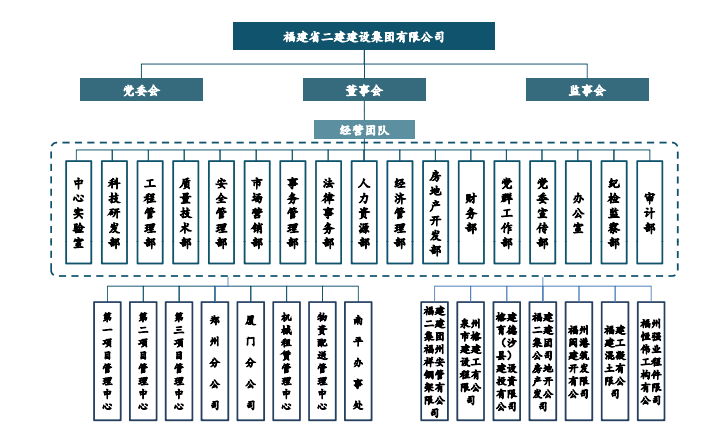 5.业务管理-合同签订的规范性（满分4分，得2分）评价要点： ①工程及货物采购是否签订正式、正规的书面合同；②合同的各项要素是否填写完整。 评分标准：该项分值4分。经抽查，发现一项不符合，扣2分，扣完为止。经抽查项目单位部分合同，涉及的各项工程及货物采购均已签订正式、正规的书面合同，但合同的各项要素填写不够完整。如福建省二建建设集团有限公司与福州市万坤房地产有限公司签订的《建设工程施工合同》 (GF-2013-0201),工程名称为福州市三江口南江滨生态公园建设工程二标段，签约合同价12000万元，合同末尾双方单位盖章及法人签字均具备，但合同签订时间未填写，经抽查其他合同，多份合同出现类似情况。根据评分标准，该指标得2分。6.业务管理-质量控制的有效性（满分4.5分，得3.6分）评价要点： ①项目实施方案能否有效执行；②项目执行监管是否到位；③各项工程是否按完工节点进行验收；④验收记录内容是否完善并保存完好；⑤竣工项目是否及时进行财政审计或第三方审计。评分标准：该项分值4.5分。经抽查，发现一项不符合，扣0.9分，扣完为止。省二建公司工程的竣工验收主要分三个阶段：第一阶段是由公司组织的内部验收（内部初验）；第二阶段是由监理单位或建设组织的对工程质量的预先核验（预验）;第三阶段是由建设单位组织的工程竣工验收（终验）。并对每一验收阶段制订了严格的要求。经查询子分部工程质量验收记录表，记录表中各项要素记录齐全，且经验收单位分包单位、施工单位、设计单位、工程总承包单位、监理单位共同盖章签字。项目实施方案能有效执行，执行监管较为到位，过程监控管理较为规范且按完工节点进行验收。2020年1月-12月竣工项目共28个，截至目前，5个项目已进行财政审计并审定1个项目，10个项目已进行第三方审计并审定1个项目，4个项目根据合同规定双方确认最终结算价格，其余9个竣工项目未进行财政审计或第三方审计，双方也未确认结算。根据评分标准，该指标得3.6分。7.组织实施-管理制度的健全性（满分3分，得3分）评价要点：①项目单位是否已制定或具有相应的财务管理制度；②项目单位是否已制定或具有相应的资金管理制度；③制度是否合法、合规、完整。评分标准：该项分值3分。发现一项不符合，扣1分，扣完为止。省二建公司已制定《关于印发<福建省二建建设集团有限公司财务管理制度>的通知》（闽二建政[2019]186号）、《关于印发<福建省二建建设集团有限公司资金管理制度>的通知》（闽二建政[2019]182号）、《关于印发<福建省二建建设集团有限公司劳务扩大分包招标投标管理办法>的通知》（闽二建政[2019]117号）、《关于加强项目预（结）算管理工作的通知》（闽二建政[2018]116号）等政策文件，该单位制度健全完善，能有效保证项目顺利实施。未发现不符合项。根据评分标准，该指标得3分。8.组织实施-制度执行有效性（满分3分，得3分）评价要点：①是否遵守相关法律法规和相关管理规定；②项目单位合同书、验收报告、竣工报告等资料是否齐全并及时归档。评分标准：该项分值3分。发现一项不符合，扣1.5分，扣完为止。经抽查部分凭证，记账凭证封面财务主管、审核人、记账人、制单人均按财务管理制度的规定签字，工程款的拨付按规定填写《付款审批表》，审批表详细记录了工程款结算信息，并经项管中心财务科、项管中心主任、公司财务部签字审批。需要招投标的项目依照《关于印发<福建省二建建设集团有限公司劳务扩大分包招标投标管理办法>的通知》（闽二建政[2019]117号）的规定进行招投标，项目单位合同书、验收报告、竣工报告等资料基本齐全并及时归档。未发现不符合项。根据评分标准，该指标得3分。（三）项目产出情况分析“产出”一级指标下设“数量指标”、“时效指标”、“成本指标”、“质量指标”4个二级指标，该指标分值17.5分，评价得分15分，得分率为85.71%。1.数量指标-竣工面积完成率（满分5分，得5分）评价要点：项目单位年度竣工面积完成率C=（实际竣工面积/计划竣工面积）×100%评分标准：C≥100%，得5分；C＜100%，得分＝C×5。“竣工面积完成率”指标用以反映和考核项目施工完成情况，经核查企业《2020年度公司生产计划汇总表》，省二建公司计划竣工面积为1064392平方米，实际2020年竣工项目面积为1141657平方米，竣工面积完成率为107.26%。根据评分标准，该指标得5分。2.时效指标-工商登记变更及时性（满分2.5分，得0分）评价要点：注册资本金到位后，项目单位是否及时进行工商变更登记。评分标准：该项分值2.5分。有及时变更，得2.5分；未变更，得0分。2020年12月25日，省二建公司收到10000万元的注册资本金，截至目前，仍未办理注册资本金增资手续，未及时进行工商变更登记。根据评分标准，该指标得0分。3.成本指标-成本控制合理性（满分5分，得5分）评价要点：项目的勘察、设计、施工、监理以及与工程建设有关的重要设备、材料供应商等项目单位，是否通过招投标方式，成本控制是否合理。评分标准：该项分值5分。成本控制合理有效，得5分；成本控制较合理，得3分；成本控制不合理，得0分。为了加强材料采购管理及劳务分包活动的监督管理，省二建公司制定有《关于发布<福建省二建建设集团有限公司材料集中采购管理办法（2019）版>的通知》（闽二建政[2019]82号）、《关于印发<福建省二建建设集团有限公司劳务扩大分包招标投标管理办法>的通知》（闽二建政[2019]117号），经抽查部分重要物资采购合同，均通过招投标方式进行采购，评标办法为合理的低价评标定标法，成本控制合理。未发现不符合项。根据评分标准，该指标得5分。4.质量指标-质量达标率（满分5分，得5分）评价要点：项目单位年度质量达标率F=(竣工验收质量达标产出数量/项目实际竣工数量)×100%评分标准：F＝100%，得5分；F＜100%，得分＝F×5。2020年1月—12月项目竣工共计28个，28个项目均已获得工程竣工验收证书，工程竣工验收证书验收意见：“项目已按承包范围和设计图纸、文件施工完成，工程质量符合《工程施工质量验收规范》及有关验收《标准》的要求，内业资料基本齐全，经有关单位验收通过，同意验收”，验收证书经过建设单位、监理单位、设计单位、施工单位、监管单位的单位负责人、项目负责人、验收人共同验收。未发现不符合项。根据评分标准，该指标得5分。（四）项目效益情况分析“效益”一级指标下设“经济效益指标”、“社会效益指标”、“环境效益指标”、“满意度指标”4个二级指标，该指标分值42分，评价得分40分，得分率为95.24%。1.经济效益指标-营业收入增长率（满分5分，得5分）评价要点：该指标考核项目单位成长能力，营业收入增长率G=（本年营业收入-上年营业收入）/上年营业收入×100%
    评分标准：G≥10%，得5分；10%＞G≥5%，得3分；低于5%，得0分。经查询致同会计师事务所（特殊普通合伙）福州分所出具的2020年度《审计报告》（致同审字[2021]第351C015366号），2020年度省二建公司本部营业收入为654,414.43万元，2019年度省二建公司本部营业收入为570,985.31万元，营业收入增长率为14.61%。根据评分标准，该指标得5分。2.经济效益指标-净资产收益率（满分5分，得5分）评价要点：该指标考核项目单位盈利能力，净资产收益率H=(净利润/平均净资产)×100%；平均净资产=（年初所有者权益＋年末所有者权益）/2；
    评分标准：H≥5%，得5分；5%＞H≥3%，得3分；低于3%，得0分。经查询致同会计师事务所（特殊普通合伙）福州分所出具的2020年度《审计报告》（致同审字[2021]第351C015366号），2020年度省二建公司本部净利润为3,950.37万元，平均净资产为49,562.51万元，净资产收益率等于7.97%。根据评分标准，该指标得5分。3.经济效益指标-流动资产周转率（满分5分，得5分）评价要点：该指标考核项目单位营运能力，流动资产周转率I=(主营业务收入净额/平均流动资产总额)×100%
    评分标准：I≥2，得5分；低于2，得0分。经查询致同会计师事务所（特殊普通合伙）福州分所出具的2020年度《审计报告》（致同审字[2021]第351C015366号），2020年度省二建公司本部营业收入为654,414.43万元，平均流动资产总额为289,856.55万元，流动资产周转率为2.26次。根据评分标准，该指标得5分。4.社会效益指标-税收增长率（满分5分，得5分）评价要点：税收增长率J= (本年完税总额-上年完税总额）/上年完税总额*100%。评分标准：J≥10%，得5分；10%＞J≥5%，得3分；低于5%，得0分。省二建公司2019年及2020年税收完税证明显示，2019年纳税总额为3,754.85万元，2020年纳税总额为5,607.18万元，税收增长率为49.33%。根据评分标准，该指标得5分。5.社会效益指标-新增从业人员（满分5分，得5分）评价要点：单位（企业）当年度新增的从业人员。评分标准：新增人员≥1000人，得5分；1000＞新增人员≥500，得3分；低于500人，得0分。从业人员指在企业取得工资或其他形式的劳动报酬的全部人员。建筑业作为福建省国民经济的支柱富民产业，吸纳了几百万从业人员，其中80%为农民工，对经济社会发展、城乡建设和民生改善作出了重要贡献。经查询致同会计师事务所（特殊普通合伙）福州分所出具的《2020年度企业负责人经营业绩考核及工资总额决算专项审计报告》（致同专字[2021]第351C011098号），省二建公司2020年末从业人员人数为23986人，2019年末从业人数为22702人，新增1284人。根据评分标准，该指标得5分。6.环境效益指标-环境管理有效性（满分5分，得5分）评价要点：①针对环境保护方面，项目单位是否制定了相关的解决措施与管理制度；②项目单位是否制定了施工现场环保工作计划、环保工作制度及环境保护措施；评分标准：该项分值5分。经抽查，发现一项不符合，扣2.5分，扣完为止。为了贯彻落实国家的环境保护规定，落实对重要环境因素有关的运行和活动的风险再识别和控制，采取相适应的控制措施，确保活动按规定的要求运行，实现环境管理目标，省二建公司制订了《环境因素识别与评价控制程序》。针对建筑施工扬尘防治和施工现场污水排放制定工作实施计划，根据福建省住建厅《省住建厅关于进一步加强文明施工的通知》（闽建办建[2021]3号）以及当地政府、主管部门文件精神，省二建公司重视扬尘和污水排放整治工作，并组织落实扬尘防治措施，同时加强与环保、城管部门及网格员的沟通。主要采取了以下措施：一是在大门显著位置设置扬尘监督牌，围挡上设置喷淋装置，各项目还设置洒水车、雾炮、PM2.5、PM10监测仪等设施。二是项目部加强施工现场污水排放管理，施工泥浆水必须经过沉淀处理，符合排放标准后方可排入市政排水管网，严禁将未经处理的泥浆水等施工废水直接排入市政排水管网。三是新开工的项目采用定型化工具化洗车台设施。针对环境保护方面，省二建公司制定了相关的管理制度，并制定了施工现场的环保工作计划，对环境的管理起到了好的效果。根据评分标准，该指标得5分。7.满意度指标-企业负责人绩效考核情况（满分6分，得5分）评价要点：福州城市建设投资集团有限公司对省二建公司负责人绩效考核情况。评分标准：得分≥90%，得6分；90%＞得分≥80%，得5分；80%＞得分≥70%，得3分；低于70%，得0分。2021年4月14日，福州城市建设投资集团有限公司根据市国企薪酬改革联席会议2020年第五次及第六次会议纪要精神，按照《福州城投集团2019年度子集团绩效考核工作实施方案（修订稿）》（福州城投[2019]343号）及市国资委《所出资企业负责人经营业绩考核办法及薪酬管理办法》（榕国资考配[2017]527号），对省二建公司负责人绩效进行考核，根据《关于福建省二建建设集团有限公司2019年度企业负责人绩效考核结果及年度薪酬的通知》，省二建公司负责人绩效考核综合得分：83.11分。根据评分标准，该指标得5分。8.满意度指标-员工满意度调查（满分6分，得5分）评价要点：省二建公司针对员工对公司制度及管理各方面满意度问卷调查。评分标准：得分≥95%，得6分；95%＞得分≥85%，得5分；85%＞得分≥70%，得3分；低于70%，得0分。本次员工问卷由94名员工通过无记名方式填报，其中男员工占比57%，女员工占比43%；两级机关管理岗位人员占比62%，现场项目部岗位人员占比38%。根据员工问卷情况汇报表，89%的员工对公司薪酬是满意的；96%的员工对公司的制度具有一定的理解；90%的员工对单位党建工作的总体看好；99%的员工愿意参加公司组织的团体活动，综合以上，93.5%的员工对公司制度及管理各方面是满意的。根据评分标准，该指标得5分。五、存在的问题（一）绩效目标设置不合理、不明确、不完整省二建公司在《财政支出项目绩效目标表》中仅设置了五条绩效指标，其中产出指标三条、效益指标两条，指标设置的合理性、明确性、完整性均有待提高，没有从多个角度客观评价项目单位项目的实施情况、反映出项目的产出和效益。1.目标值与实际完成值偏离度大。企业期初设定“产出指标-数量指标-企业产值增长”目标值为5亿元，实际完成值为10.95亿元，实际完成值与目标值偏离度为119%，偏差较大，年初绩效指标设定不合理。2.绩效目标值设定不明确，不利于考核。企业期初设置“效益指标-经济效益指标-利税总额增长”，该指标考核的利税总额是指企业产品销售税金及附加、应交增值税、管理费用中税金和利润总额之和。反映企业在一定时期内实现的全部利润额和对社会承担义务的量化。过于笼统，不够明确，考核难度较大。3.绩效指标细化程度不够。企业期初设置的5个绩效目标中，效益指标仅2条，且未设置满意度指标。指标数量偏少，缺乏部分能够反映项目实施效果的核心指标，绩效指标体系不够完善，不利于资金更有效地引导建设单位项目开展。（二）注册资本变更，未及时进行工商变更登记2020年12月25日，省二建公司收到注册资本金10000万元，按照公司登记管理条例，注册资本金增加，应当及时进行工商变更登记。因省二建公司2020年11月向住房和城乡建设部提交了建筑工程施工总承包特级资质的申请，申报材料中涉及营业执照基本信息：注册资本金30000万元，目前该申请仍处于“待公告”状态，省二建公司担心此时变更了注册资本金，会出现与资质证书信息不一致的情况，将导致公司无法开展投标工作，对生产经营造成不利影响，因此截至目前，省二建公司仍未办理变更工商登记。（三）竣工项目未及时进行审计2020年1月-12月竣工项目共28个，竣工面积为1,141,657平方米，工程造价为574,667.25万元，已竣工项目均已取得竣工证书。其中13个竣工项目需进行财政审计，目前的审计进度为：1个项目已审定，4个项目正在审计中，3个项目由于业主预算未审定无法进行竣工决算审核，5个项目还未送审；11个竣工项目需进行第三方审计，目前的审计进度为：1个项目已审定，9个项目正在审计中，1个项目还未送审；4个竣工项目合同约定由双方确认结算，目前进度为：1个项目双方确认最终结算价格，3个项目双方还未最终确认。综合以上，目前有9个项目尚未送审（其中有3个项目由于业主的原因无法办理），部分竣工项目未及时进行财政审计或第三方审计。六、相关建议（一）提升绩效目标管理意识，科学设置绩效指标建议省二建公司结合实际情况，设置合理可行的年度目标，目标值设置不宜过低，应结合历史标准、计划标准以及实际完成值进行设置。绩效目标应当还包括环境效益、满意度等效益指标，充分反映项目存在意义和实施效果。今后应提高绩效意识，完善涵盖绩效目标管理、绩效监控、绩效评价、结果应用等覆盖全过程的财政支出绩效管理制度，加深对绩效目标、指标的理解，加强绩效管理相关政策解读和实操培训。设置合理、全面、细化的年度绩效指标。（二）建议尽快完成工商变更登记省二建公司注册资本金增资后，未及时办理变更登记，不符合《中华人民共和国公司登记管理条例》第九条：“公司的登记事项包括：(一)名称;(二)住所;(三)法定代表人姓名;(四)注册资本;(五)公司类型;(六)经营范围;(七)营业期限;(八)有限责任公司股东或者股份有限公司发起人的姓名或者名称”的规定，建议尽快完成变更登记手续。（三）竣工项目及时进行审核确认省二建公司应当根据施工合同的规定，在工程竣工验收合格后一定时间内，及时向发包人和监理人提交竣工结算申请单，并提交完整的结算资料，督促监理人及时完成审核，并配合发包人做好财政审计及第三方审计。（本页无正文）附送：项目支出绩效评价表                           中国注册会计师：  福建省广拓会计师事务所有限责任公司中国·福州                           中国注册会计师：                                        2021年11月1日序号资金支出内容预算金额实际到位金额实际支出金额资金执行率1增加福建省二建建设集团有限公司注册资本金项目100001000010000100%一级指标二级指标三级指标目标值分值自评得分产出指标时效指标目标完成率100%2525产出指标成本指标预算执行率95%1010产出指标数量指标企业产值增长5亿元2525效益指标经济效益利税总额增长2000万元2020效益指标社会效益新增从业人员1000人2020合    计合    计100100一级指标二级指标三级指标评价要点评分标准指标 分值决策（9%）项目立项
（6分）　立项依据充分性
（3分）①项目立项是否符合国家法律法规、福建省相关政策；
②项目立项是否符合行业发展规划；
③项目立项是否与部门职责范围相符。该项分值3分。发现一项不符合，扣1分，扣完为止。3决策（9%）项目立项
（6分）　立项程序规范性
（3分）①项目申请、设立过程是否符合相关要求；
②审批文件、材料是否符合相关要求；
③事前是否已经过必要的可行性研究、专家论证、风险评估、绩效评估、集体决策。该项分值3分。发现一项不符合，扣1分，扣完为止。3决策（9%）绩效目标
(3分）绩效指标全面性
（3分）①是否编制了满意度指标；
②产出指标和效益指标的编制种类达到多少。该项分值3分。要点①：编制满意度指标，得1.5分；未编制，得0分；要点②：产出和效益指标编制种类达到3种及以上，得1.5分。3过程（31.5%）资金管理
（13分）资金到位率
（4分）资金到位率A=（实际到位资金/预算安排资金）×100%A＝100%，得4分；
A＜100%，得分＝A×44过程（31.5%）资金管理
（13分）预算执行率
（4分）预算执行率B=（实际支出资金/预算安排资金）×100%B≥90%，得4分；
B＜90%，得分＝B÷90%×44过程（31.5%）资金管理
（13分）资金使用合规性
（5分）经抽查部分支出：
①是否符合国家财经法规；
②是否符合公司财务管理制度；
③资金支出审批程序是否规范。
④是否存在虚列支出等情况。该项分值5分。经抽查，发现一项不符合，扣1.25分，扣完为止。5过程（31.5%）业务管理
（12.5分）组织机构的健全性
（4分）①项目单位组织机构健全、层级简单明晰、职能分工明确该项分值4分。符合相关要求，得4分；较符合，得2.5分；不符合，得0分。4过程（31.5%）业务管理
（12.5分）合同签订规范性
（4分）经抽查部分工程项目：
①工程及货物采购是否签订正式、正规的书面合同；
②合同的各项要素是否填写完整；该项分值4分。经抽查，发现一项不符合，扣2分，扣完为止。4过程（31.5%）业务管理
（12.5分）质量控制的有效性
（4.5分）经抽查部分工程项目：
①项目实施方案能否有效执行；
②项目执行监管是否到位；
③各项工程是否按完工节点进行验收；
④验收记录内容是否完善并保存完好；
⑤竣工项目是否及时进行财政审计或第三方审计。该项分值4.5分。经抽查，发现一项不符合，扣0.9分，扣完为止。4.5过程（31.5%）组织实施
（6分）管理制度的健全性
(3分）①项目单位是否已制定或具有相应的财务管理制度；
②项目单位是否已制定或具有相应的资金管理制度；
③制度是否合法、合规、完整；该项分值3分。发现一项不符合，扣1分，扣完为止。3过程（31.5%）组织实施
（6分）制度执行有效性
（3分）①是否遵守相关法律法规和相关管理规定；
②项目单位合同书、验收报告、竣工报告等资料是否齐全并及时归档。该项分值3分。发现一项不符合，扣1.5分，扣完为止。3产出(17.5%)数量指标
（5分）竣工面积完成率
（5分）项目单位年度竣工面积完成率C=（实际竣工面积/计划竣工面积）×100%C≥100%，得5分；
C＜100%，得分＝C×55产出(17.5%)时效指标
（2.5分）工商登记变更及时性
（2.5分）注册资本金到位后，项目单位是否及时进行工商变更登记。该项分值2.5分。有及时变更，得2.5分；未变更，得0分。2.5产出(17.5%)成本指标
（5分）成本控制合理性
（5分）经抽查部分工程项目：
项目的勘察、设计、施工、监理以及与工程建设有关的重要设备、材料供应商等项目单位，是否通过招投标方式，成本控制是否合理。该项分值5分。成本控制合理有效，得5分；成本控制较合理，得3分；成本控制不合理，得0分。5产出(17.5%)质量指标
（5分）质量达标率
(5分）项目单位年度质量达标率F=(竣工验收质量达标产出数量/项目实际竣工数量)×100%F＝100%，得5分；
F＜100%，得分＝F×55效益（42%）经济效益指标
（15分）营业收入增长率
（5分）项目单位成长能力：
营业收入增长率G=（本年营业收入-上年营业收入）/上年营业收入×100%G≥10%，得5分；10%＞G≥5%，得3分；低于5%，得0分。5效益（42%）经济效益指标
（15分）净资产收益率
（5分）项目单位盈利能力：
净资产收益率H=(净利润/平均净资产)×100%；
平均净资产=（年初所有者权益＋年末所有者权益）/2；H≥5%，得5分；5%＞H≥3%，得3分；低于3%，得0分。5效益（42%）经济效益指标
（15分）流动资产周转率
（5分）项目单位营运能力：
流动资产周转率I=(主营业务收入净额/平均流动资产总额)×100%I≥2，得5分；低于2，得0分。5效益（42%）社会效益指标
（10分）税收增长率
（5分）税收增长率J= (本年完税总额-上年完税总额）/上年完税总额*100%。J≥10%，得5分；10%＞J≥5%，得3分；低于5%，得0分。5效益（42%）社会效益指标
（10分）新增从业人员
（5分）单位（企业）当年度新增的从业人员新增人员≥1000人，得5分；1000＞新增人员≥500，得3分；低于500人，得0分。5效益（42%）环境效率指标
（5分）环境管理有效性
（5分）①针对环境保护方面，项目单位是否制定了相关的解决措施与管理制度；
②项目单位是否制定了施工现场环保工作计划、环保工作制度及环境保护措施；该项分值5分。经抽查，发现一项不符合，扣2.5分，扣完为止。5效益（42%）满意度指标
(12分）企业负责人绩效考核情况
（6分）福州城市建设投资集团有限公司对省二建公司负责人绩效考核情况得分≥90%，得6分；90%＞得分≥80%，得5分；80%＞得分≥70%，得3分；低于70%，得0分。6效益（42%）满意度指标
(12分）员工满意度调查
（6分）省二建公司针对员工对公司制度及管理各方面满意度问卷调查得分≥95%，得6分；95%＞得分≥85%，得5分；85%＞得分≥70%，得3分；低于70%，得0分。6总分值总分值总分值总分值总分值100一级指标二级指标三级指标指标分值决策（9%）项目立项
（6分）　立项依据充分性
（3分）3决策（9%）项目立项
（6分）　立项程序规范性
（3分）3决策（9%）绩效目标
(3分）绩效指标全面性
（3分）0.75过程（31.5%）资金管理
（13分）资金到位率
（4分）4过程（31.5%）资金管理
（13分）预算执行率
（4分）4过程（31.5%）资金管理
（13分）资金使用合规性
（5分）5过程（31.5%）业务管理
（12.5分）组织机构的健全性
（4分）4过程（31.5%）业务管理
（12.5分）合同签订规范性
（4分）2过程（31.5%）业务管理
（12.5分）质量控制的有效性
（4.5分）3.6过程（31.5%）组织实施
（6分）管理制度的健全性
(3分）3过程（31.5%）组织实施
（6分）制度执行有效性
（3分）3产出(17.5%)数量指标
（5分）竣工面积完成率
（5分）5产出(17.5%)时效指标
（2.5分）工商登记变更及时性
（2.5分）0产出(17.5%)成本指标
（5分）成本控制合理性
（5分）5产出(17.5%)质量指标
（5分）质量达标率
(5分）5效益（42%）经济效益指标
（15分）营业收入增长率
（5分）5效益（42%）经济效益指标
（15分）净资产收益率
（5分）5效益（42%）经济效益指标
（15分）流动资产周转率
（5分）5效益（42%）社会效益指标
（10分）税收增长率
（5分）5效益（42%）社会效益指标
（10分）新增从业人员
（5分）5效益（42%）环境效率指标
（5分）环境管理有效性
（5分）5效益（42%）满意度指标
(12分）企业负责人绩效考核情况
（6分）5效益（42%）满意度指标
(12分）员工满意度调查
（6分）5评价总分评价总分评价总分90.35